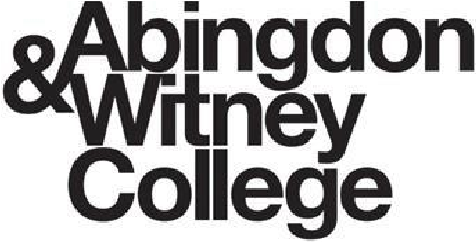 Childcare Funding - Terms & Conditions Agreement – 2022-2023Please read these terms and conditions carefully, then sign and date both copies.  One copy to be returned to college, either in person to your nearest campus or post to the following  address: Student Finance Panel, Abingdon & Witney College, Wootton Road, OX14 1GG.  The other copy to be retained by you for your records. I am enrolled on a recognised, state-funded course at Abingdon & Witney College.I understand that I am responsible for the contract for childcare with the childcare provider.I have asked the childcare provider to complete and return one copy of the attached Childcare Provider Details form which gives details of my childcare costs.I understand that the funding will only pay for childcare costs for the days I am attending college or an approved work placement. I will inform the college if I reduce or increase the number of days I attend college before any changes in childcare are arranged.It is expected that I will use my child’s/children’s entitlement to nursery education funding for each day they are receiving funding for childcare costs from the college.I understand that Abingdon & Witney College will only pay the agreed childcare costs given in the letter confirming my childcare funding award and if I go over these agreed costs I will be liable for any additional fees incurred.I agree to a minimum attendance of 90% on my course and I understand that my childcare funding is dependent on this.If I cease to be a student at Abingdon & Witney College during the academic year 06 September 2022 to 01 July 2023, I will be responsible for paying for any childcare costs from the date, I stop attending, or am withdrawn from my course. I understand that Abingdon & Witney College will not be responsible for paying for any period of notice required by my childcare provider if I fail to let the college know I have withdrawn from my course.The college reserves the right to amend these terms and conditions without notice if necessary. Students must inform Student Services as soon as possible if there are any changes in childcare arrangements.  Student Name Student Number Student Signature Date 